ČESKÉ VYSOKÉ UČENÍ TECHNICKÉ V PRAZE 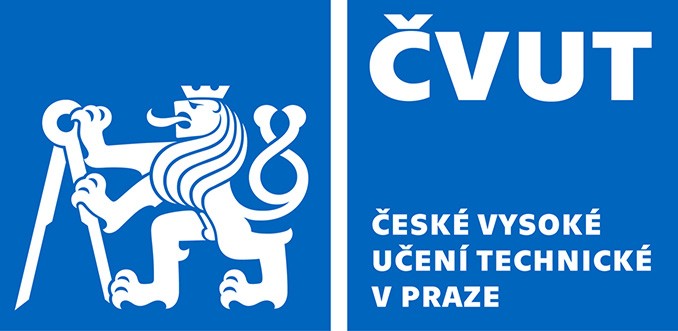 Fakulta stavebníThákurova 7, 166 29 Praha 6Žádost o povolení použití soukromého vozidla k pracovní cestěpříloha k cestovnímu příkazuNáhrada za použití soukromého vozidla bude vyplacena: v plném rozsahu ujetých kilometrů ve výši jízdného hromadným dopravním prostředkemNáhrady výdajů při použití soukromého vozidla ke služebním účelům jsou řešeny podle zákona č. 226/2006 Sb. - zákoník práce.Konání pracovní cesty tímto způsobem je účelné a hospodárné vzhledem k využití pracovního času a vynaloženým nákladům.x)nehodící se škrtnětePřílohy:	kopie havarijní pojistky	kopie velkého technického průkazu	kopie smlouvy o uzavření povinného ručení	smlouva o výproseJméno, příjmení a titul zaměstnance ČVUT (řidiče)Jméno, příjmení a titul zaměstnance ČVUT (řidiče)Jméno, příjmení a titul zaměstnance ČVUT (řidiče)Katedra/pracovištěZnačka a typ vozidlaZnačka a typ vozidlaSPZProhlášení a souhlas pracovníka s použitím jeho vlastního vozidla:Prohlášení a souhlas pracovníka s použitím jeho vlastního vozidla:Prohlášení a souhlas pracovníka s použitím jeho vlastního vozidla:Prohlášení a souhlas pracovníka s použitím jeho vlastního vozidla:Prohlášení a souhlas pracovníka s použitím jeho vlastního vozidla:Prohlášení a souhlas pracovníka s použitím jeho vlastního vozidla:1. Souhlasím s použitím vlastního osobního vozidla značky      1. Souhlasím s použitím vlastního osobního vozidla značky      1. Souhlasím s použitím vlastního osobního vozidla značky      1. Souhlasím s použitím vlastního osobního vozidla značky      1. Souhlasím s použitím vlastního osobního vozidla značky      1. Souhlasím s použitím vlastního osobního vozidla značky      2. Mám oprávnění k řízení vozidla a další potřebné doklady2. Mám oprávnění k řízení vozidla a další potřebné doklady2. Mám oprávnění k řízení vozidla a další potřebné doklady2. Mám oprávnění k řízení vozidla a další potřebné doklady2. Mám oprávnění k řízení vozidla a další potřebné doklady2. Mám oprávnění k řízení vozidla a další potřebné doklady3. Byl(a) jsem organizací proškolen(a) z předpisů BOZP v souladu se zákonem 262/2006 Sb. - zákoník práce, v platném znění a absolvoval(a) jsem školení řidičů v souladu se zákonem 361/2000 Sb. Zákon o provozu na pozemních komunikacích.3. Byl(a) jsem organizací proškolen(a) z předpisů BOZP v souladu se zákonem 262/2006 Sb. - zákoník práce, v platném znění a absolvoval(a) jsem školení řidičů v souladu se zákonem 361/2000 Sb. Zákon o provozu na pozemních komunikacích.3. Byl(a) jsem organizací proškolen(a) z předpisů BOZP v souladu se zákonem 262/2006 Sb. - zákoník práce, v platném znění a absolvoval(a) jsem školení řidičů v souladu se zákonem 361/2000 Sb. Zákon o provozu na pozemních komunikacích.3. Byl(a) jsem organizací proškolen(a) z předpisů BOZP v souladu se zákonem 262/2006 Sb. - zákoník práce, v platném znění a absolvoval(a) jsem školení řidičů v souladu se zákonem 361/2000 Sb. Zákon o provozu na pozemních komunikacích.3. Byl(a) jsem organizací proškolen(a) z předpisů BOZP v souladu se zákonem 262/2006 Sb. - zákoník práce, v platném znění a absolvoval(a) jsem školení řidičů v souladu se zákonem 361/2000 Sb. Zákon o provozu na pozemních komunikacích.3. Byl(a) jsem organizací proškolen(a) z předpisů BOZP v souladu se zákonem 262/2006 Sb. - zákoník práce, v platném znění a absolvoval(a) jsem školení řidičů v souladu se zákonem 361/2000 Sb. Zákon o provozu na pozemních komunikacích.4. Vozidlo je podle technického průkazu	 v mém /manželově-čině osobním vlastnictví x)	 ve vlastnictví jiné nepodnikající osoby (dodám Smlouvu o výprose).4. Vozidlo je podle technického průkazu	 v mém /manželově-čině osobním vlastnictví x)	 ve vlastnictví jiné nepodnikající osoby (dodám Smlouvu o výprose).4. Vozidlo je podle technického průkazu	 v mém /manželově-čině osobním vlastnictví x)	 ve vlastnictví jiné nepodnikající osoby (dodám Smlouvu o výprose).4. Vozidlo je podle technického průkazu	 v mém /manželově-čině osobním vlastnictví x)	 ve vlastnictví jiné nepodnikající osoby (dodám Smlouvu o výprose).4. Vozidlo je podle technického průkazu	 v mém /manželově-čině osobním vlastnictví x)	 ve vlastnictví jiné nepodnikající osoby (dodám Smlouvu o výprose).4. Vozidlo je podle technického průkazu	 v mém /manželově-čině osobním vlastnictví x)	 ve vlastnictví jiné nepodnikající osoby (dodám Smlouvu o výprose).5. Vozidlo je pojištěno pro případ havárie havarijní pojistkou č.       která je platná v době konání služební cesty5. Vozidlo je pojištěno pro případ havárie havarijní pojistkou č.       která je platná v době konání služební cesty5. Vozidlo je pojištěno pro případ havárie havarijní pojistkou č.       která je platná v době konání služební cesty5. Vozidlo je pojištěno pro případ havárie havarijní pojistkou č.       která je platná v době konání služební cesty5. Vozidlo je pojištěno pro případ havárie havarijní pojistkou č.       která je platná v době konání služební cesty5. Vozidlo je pojištěno pro případ havárie havarijní pojistkou č.       která je platná v době konání služební cesty6. Prohlašuji, že vozidlo je vybaveno ochrannou vestou podle nařízení vlády č. 168/2002 Sb., v případě cesty do zahraničí dle předpisů a požadavků dané země.6. Prohlašuji, že vozidlo je vybaveno ochrannou vestou podle nařízení vlády č. 168/2002 Sb., v případě cesty do zahraničí dle předpisů a požadavků dané země.6. Prohlašuji, že vozidlo je vybaveno ochrannou vestou podle nařízení vlády č. 168/2002 Sb., v případě cesty do zahraničí dle předpisů a požadavků dané země.6. Prohlašuji, že vozidlo je vybaveno ochrannou vestou podle nařízení vlády č. 168/2002 Sb., v případě cesty do zahraničí dle předpisů a požadavků dané země.6. Prohlašuji, že vozidlo je vybaveno ochrannou vestou podle nařízení vlády č. 168/2002 Sb., v případě cesty do zahraničí dle předpisů a požadavků dané země.6. Prohlašuji, že vozidlo je vybaveno ochrannou vestou podle nařízení vlády č. 168/2002 Sb., v případě cesty do zahraničí dle předpisů a požadavků dané země.7. Prohlašuji, že vozidlo splňuje veškeré požadavky pro provoz na pozemních komunikacích dle zákona 361/2000 Sb.7. Prohlašuji, že vozidlo splňuje veškeré požadavky pro provoz na pozemních komunikacích dle zákona 361/2000 Sb.7. Prohlašuji, že vozidlo splňuje veškeré požadavky pro provoz na pozemních komunikacích dle zákona 361/2000 Sb.7. Prohlašuji, že vozidlo splňuje veškeré požadavky pro provoz na pozemních komunikacích dle zákona 361/2000 Sb.7. Prohlašuji, že vozidlo splňuje veškeré požadavky pro provoz na pozemních komunikacích dle zákona 361/2000 Sb.7. Prohlašuji, že vozidlo splňuje veškeré požadavky pro provoz na pozemních komunikacích dle zákona 361/2000 Sb.7. Prohlašuji, že vozidlo splňuje veškeré požadavky pro provoz na pozemních komunikacích dle zákona 361/2000 Sb.8. Na vozidlo je uzavřena smlouva o povinném ručení (viz příloha)8. Na vozidlo je uzavřena smlouva o povinném ručení (viz příloha)8. Na vozidlo je uzavřena smlouva o povinném ručení (viz příloha)8. Na vozidlo je uzavřena smlouva o povinném ručení (viz příloha)8. Na vozidlo je uzavřena smlouva o povinném ručení (viz příloha)8. Na vozidlo je uzavřena smlouva o povinném ručení (viz příloha)Prohlašuji, že veškeré škody vzniklé v souvislosti s použitím vozidla (např. havárie, odcizení vozidla), budu uplatňovat u příslušné pojišťovny, se kterou byla havarijní pojistka uzavřena. Spoluúčast na havarijní pojistce uhradím z vlastních prostředků.Prohlašuji, že veškeré škody vzniklé v souvislosti s použitím vozidla (např. havárie, odcizení vozidla), budu uplatňovat u příslušné pojišťovny, se kterou byla havarijní pojistka uzavřena. Spoluúčast na havarijní pojistce uhradím z vlastních prostředků.Prohlašuji, že veškeré škody vzniklé v souvislosti s použitím vozidla (např. havárie, odcizení vozidla), budu uplatňovat u příslušné pojišťovny, se kterou byla havarijní pojistka uzavřena. Spoluúčast na havarijní pojistce uhradím z vlastních prostředků.Prohlašuji, že veškeré škody vzniklé v souvislosti s použitím vozidla (např. havárie, odcizení vozidla), budu uplatňovat u příslušné pojišťovny, se kterou byla havarijní pojistka uzavřena. Spoluúčast na havarijní pojistce uhradím z vlastních prostředků.Prohlašuji, že veškeré škody vzniklé v souvislosti s použitím vozidla (např. havárie, odcizení vozidla), budu uplatňovat u příslušné pojišťovny, se kterou byla havarijní pojistka uzavřena. Spoluúčast na havarijní pojistce uhradím z vlastních prostředků.Prohlašuji, že veškeré škody vzniklé v souvislosti s použitím vozidla (např. havárie, odcizení vozidla), budu uplatňovat u příslušné pojišťovny, se kterou byla havarijní pojistka uzavřena. Spoluúčast na havarijní pojistce uhradím z vlastních prostředků.Datumpodpis pracovníkaV Praze dne podpis oprávněného pracovníka (vedoucí)